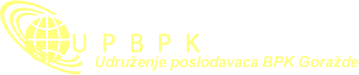 Ul. Sinan Paše Sijerčića br.19, 73000 GoraždeTelefon/fax: +387 38 220-932; sekretar : 061/992-778; e-mail:upbpk@bih.net.ba; web:www.upbpk.com Ž-R: 1011400000659180; ID broj: 4245052940009; R-br: R-I-14/2005______________________________________________________________________________________ Broj: 286/16Goražde,22.11.2016.godinePredmet: Poziv na sastanak sa Upravom za inspekcijske poslove BPK Goražde            Poštovani,           Pozivamo Vas da prisustvujete sastanku sa Upravom za inspekcijske poslove BPK Goražde koji će se održati 24.11.2016.godine ( četvrtak) u 09,00 sati u prostorijama Udruženja poslodavaca BPK Goražde u “Biznis centru” Goražde.         Tema sastanka je problem ”sive ekonomije”.         Također,  razgovarat će se o pojačanom inspekcijskom nadzoru u oblasti radnih odnosa, unutrašnje trgovine i obrta, ugostiteljstva, kontrole obavljanja neregistrirane djelatnosti i primjene fiskalizacije, a sve u cilju suzbijanja ”sive ekonomije”.         Sastanku će prisustvovati direktor Uprave za inspekcijske poslove BPK Goražde gosp.Midhat Hadžiomerović i dva tržišna inspektora.        Očekujemo Vaš dolazak na sastanak i aktivno učešće na istom.S poštovanjem!Dostaviti:Članovima Upravnog odbora Udruženja poslodavaca BPK Goraždea/a							                                             P R E D S J E D N I CA                                                                                                          _________________                                                                                                          /Šejla BojadžijaČLANOVIMA UPRAVNOG ODBORA UDRUŽENJA POSLODAVACA BPK GORAŽDE